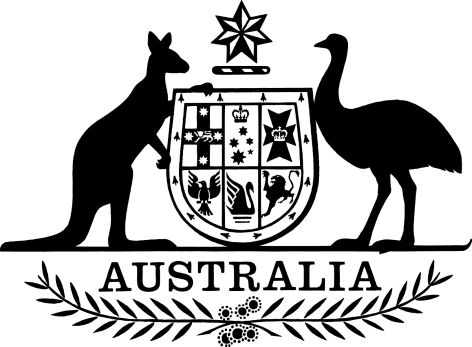 Federal Financial Relations (Housing, Homelessness and Housing Affordability Payments for 2019-20) Determination 2020I, Michael Sukkar, Minister for Housing and Assistant Treasurer, make the following determination.Dated 8 September 2020Michael SukkarMinister for Housing
Assistant TreasurerContentsPart 1—Preliminary	11  Name		12  Commencement	13  Authority	14  Definitions	1Part 2—Determination of housing, homelessness and housing affordability payments for 2019-20	25  Housing, homelessness and housing affordability payments for 2019-20	2Part 1—Preliminary1  Name		This instrument is the Federal Financial Relations (Housing, Homelessness and Housing Affordability Payments for 2019-20) Determination 2020.2  Commencement	(1)	Each provision of this instrument specified in column 1 of the table commences, or is taken to have commenced, in accordance with column 2 of the table. Any other statement in column 2 has effect according to its terms.Note:	This table relates only to the provisions of this instrument as originally made. It will not be amended to deal with any later amendments of this instrument.	(2)	Any information in column 3 of the table is not part of this instrument. Information may be inserted in this column, or information in it may be edited, in any published version of this instrument.3  Authority		This instrument is made under the Federal Financial Relations Act 2009.4  DefinitionsNote:	Paragraph 13(1)(b) of the Legislation Act 2003 has the effect that expressions have the same meaning in this instrument as in the Federal Financial Relations Act 2009 as in force from time to time.		In this instrument:the Act means the Federal Financial Relations Act 2009.Part 2—Determination of housing, homelessness and housing affordability payments for 2019-205  Housing, homelessness and housing affordability payments for 2019-20		For the purposes of subsection 15C(2) of the Act, each item of the following table specifies an amount that is to be paid to the State specified in the item, for the purpose of making a grant of financial assistance for the 2019-20 financial year, for the purpose of expenditure in accordance with the primary housing agreement, and a supplementary housing agreement that relates to that financial year to which that State is a party:Commencement informationCommencement informationCommencement informationColumn 1Column 2Column 3ProvisionsCommencementDate/Details1.  The whole of this instrumentThe day after this instrument is registered.ItemFor this State:The amount of financial assistance for the 2019-20 financial year is:1New South Wales$482,707,127.312Victoria$405,316,098.933Queensland$320,538,837.844Western Australia$166,918,341.675South Australia$109,253,855.866Tasmania$33,833,853.537Australian Capital Territory$26,456,861.318Northern Territory$19,882,395.10Total$1,564,907,371.55